Technique : la multiplication en colonnes	La multiplication est une opération qui simplifie le calcul de l’addition d’un même nombre. Son résultat s’appelle le produit.Ex : 15+15+15+15+15 = 5 x 15 = 75Pour multiplier deux nombres on peut :décomposer la multiplication en ligneEx : 412 x 8 = (400x8) + (10x8) + (2x8) = 3 200 + 80 +16 =3 296poser la multiplication : On commence par multiplier les unités, puis les dizaines, puis les centaines…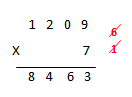 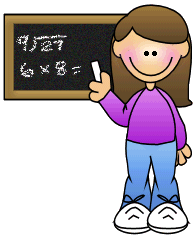 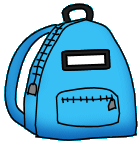 